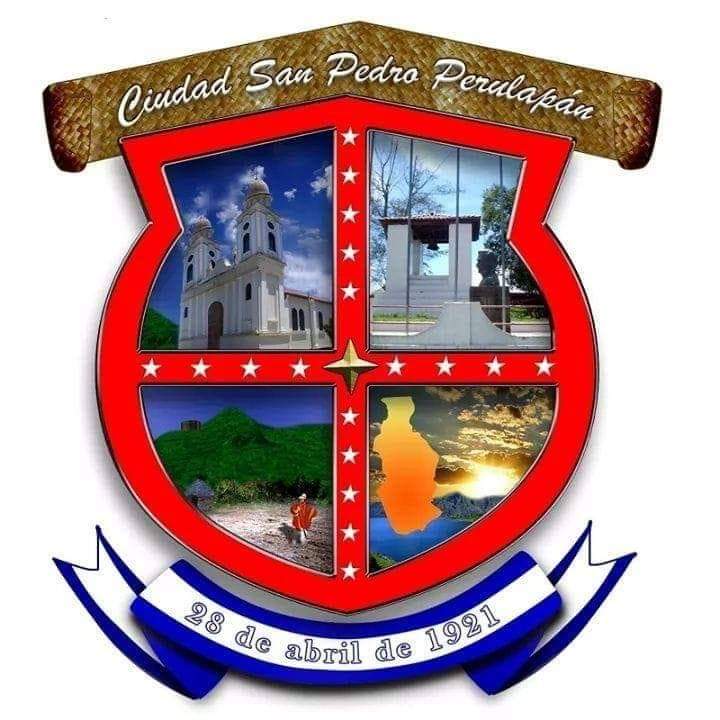 Alcaldía Municipal San Pedro Perulapán,Departamento De CuscatlánUNIDAD DE PROYECCION SOCIAL Y PARTICIPACION CIUDADANAACTA DE EVENTO PÚBLICO:Celebración de Fiestas Patronales 2019MUNICIPIO DE SAN PEDRO PERULAPAN, DEPARTAMENTO DE CUSCATLAN:Se presenta el siguiente informe  sobre las fiestas patronales en honor a San Pedro Apóstol año 2019, para evidenciar el trabajo que se realizó desde la planificación y ejecución durante todo el proceso: iniciando con las reuniones y participaciones dentro del comité de festejos 2019 para que este año se tuviera mayor apoyo y que las fiestas obtuvieran los resultados esperados, así como también el seguimiento de los diferentes procesos de pago, contrataciones, colaboraciones y logística dentro de las fiestas patronales.Las fiestas patronales se realizaron desde el día sábado 22 de junio al 30 de junio del presente año en el cual se realizaron un conjuntos de diversidad de actividades que se presenta a continuación en un documento, así como el presupuesto, lista de actividades realizadas y al final el total de gastos contabilizados aproximadamente al 98%.Para los usos que estime convenientes.PRESENTACION, ELECION Y CORONACION DE LAS REINA DE LAS FIESTAS PATRONALES DE SAN PEDRO PERULAPAN EN HONOR A SAN PEDRO APOSTOL 2019DIA 8 DE JUNIO.DESFILE DEL COREREO, DIA SABADO 22 DE JUNIO.DIA DOMINGO 23 DE JUNIO.DIA DE LOS CENTROS EDUCATIVOS.PARVULARIA DE SAN PEDRO PERULAPAN, C.E. GRAL. FRANCISCO MORAZAN, C.E. SAN PEDRO PERULAPAN, INSAPEPLUNES 24 DE JUNIODIA DE LAS INSTITUCIONES PÚBLICASPNC, ACOSAMA, CASA DE LA CULTURA Y PROTECCION CIVIL.MARTES 25 DE JUNIODIA DE LA JUVENTUD 2019.MIERCOLES  26 DE JUNIOCRONOGRAMA DE ACTIVIDADES.JUEVES 27 DE JUNIODIA DE LOS MILITARESVIERNES 28 DE JUNIODIA DE LA ALCADIADIA DE BAILE DE GALA.SABADO 29 DE JUNIODIA DE LOS DEPORTESDIA DE JARIPEO.DOMINGO 30 DE JUNIO.COSTO TOTAL POR DIA SIN REFRIGERIO, DULCES, PIÑATAS, POLVORA, ATOL SHUCO, CAROSAS Y PRESUPUESTO DE BANDA.PRESUPUESTO DE BANDAS DE PAZ.PRESUPUESTO DE FIESTA COSTOS FIJOSCOSTOS TOTALES DE LAS FIESTAS PATRONALES 2019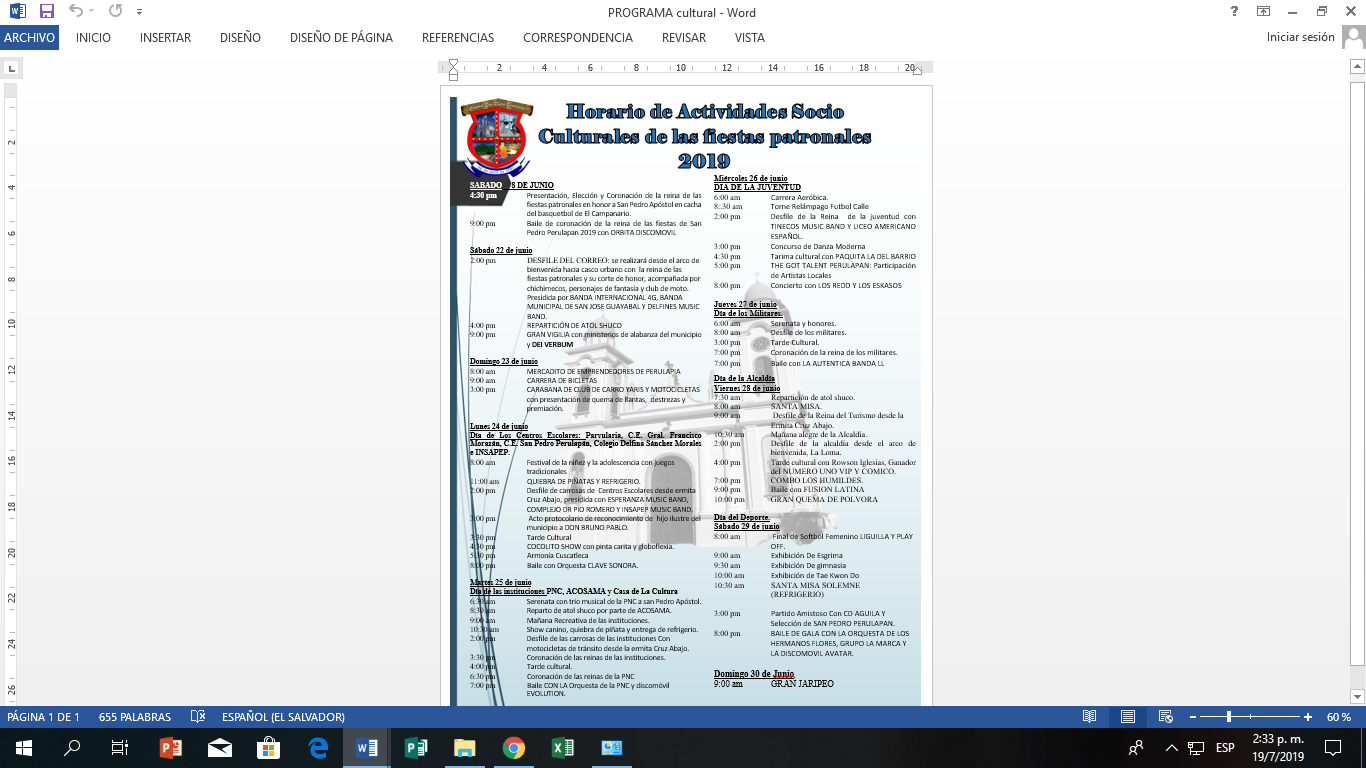 N°HORAACTIVIDADESPRESUPUESTODESCRIPCIONOBSERVACIONTotales014:30 PM – 7:00 PMPresentación, Elección y Coronación de la reina de las fiestas patronales en honor a San Pedro Apóstol.$Acto realizado por la empresa ARTISAL S.A. DE C.V.Se necesitará 2 vehículos para ir a dejar las candidatas.$8,000.00028:00 pm-1:00 pmBaile en honor a la reina de las fiestas de San Pedro Perulapán 2019, AMENIZADO POR ORBITA DISCOMOVIL.Discomóvil $Amenizada por la ORBITA discomóvil$1,463.00SUB TOTAL DE GASTOS.$9,463.00TOTAL, DE GASTOS.$9,463.00N°HORAACTIVIDADESPRESUPUESTODESCRIPCIONOBSERVACIONTotales012:00 PM – 4:30 PMGRAN DESFILE DEL CORREOSE REALIZARÁ DESDE EL ARCO DE BIENVENIDA HACIA CASCO URBANO.Presidida por BANDA INTERNACIONAL 4G, BANDA MUNICIPAL DE SAN JOSE GUAYABAL Y DELFINES MUSIC BAND.Con reina de las fiestas patronales y su corte de honor, acompañada por chichimecos, personajes de fantasía y club de moto.$1,400.00024:30 PM-5:30 PMPRESENTACION DE LAS BANDAS DE PAZ INVITASHARAN SU PRESENTACION ANTE LA TARIMA EN EL PARQUE CENTRAL.200 refrigerios para LOS INTEGRANTES DE LA BANDA.045:30 PMRepartición de atol shuco POR PARTE DE LA ALCALDIA.$60.00SE REALIZARÁ EN EL CORREDOR DE LA ALCALDIA.059:00 PMGran vigilia con ministerios de alabanza DEL MUNICIPIO y DEI VERBUM$722.50$722.50SUB TOTAL DE GASTOS.TOTAL DE GASTOS.$2,122.50N°HORAACTIVIDADESPRESUPUESTODESCRIPCIONOBSERVACIONTotales018:00 AM –5:00 PMMERCADITO DE EMPRENDEDORES DE PERULAPIASOLO BRINDAR ESPACIO 20 METROS CUADRADOS029:00 PM – 11:00 PMCARRERA DE BICLETASConseguir madrinas Y REFRIGERIOS PARA LOS PARTICIPANTES. Y 25 REFRIGERIO.$75.00033:00 PM – 6:00 PMCARABANA DE CLUB DE CARRO YARIS Y MOTOCICLETASPremios.HABRA QUEMA DE YANTA Y DIFERENTES ACTIVIDADES AUTOMOVILISTICAS.PREMIOS SORPRESAS PARA MEJOR TUNNING, CARRO MAS BAJO, MEJOR QUEMA DE LLANTA. 50 REFRIGERIOS.$300.00SUB TOTAL DE GASTOS.TOTAL DE GASTOS.$375.00N°HORAACTIVIDADESPRESUPUESTODESCRIPCIONOBSERVACIONTotales019:00 AM-11:00 AMFestival de la niñez y la adolescencia.FESTIVAL DE JUEGOS TRADICIONALES20 medallas para premiación $40.0015 regalos para premiación $75.00Centros Escolares y CONNASe convocarán a alumnos de diferentes instituciones educativas y del casco urbano a participar para enseñar la forma sana de diversión de nuestras generaciones anteriores.Juegos tradicionales Yoyo, capirucho, salta cuerda, ladrón librado, la peregrina, arranca cebolla, ratón y el gato, encostalado.$115.000211:00 AMQUIEBRA DE PIÑATAS Y REFRIGERIO.14 piñatas $ 30.004 arrobas de dulces. $116.00Payaso $ 50.00350 refrigerios $175.00Se realizará quiebra de piñata con los alumnos de las diferentes instituciones educativas del casco urbano y entregara refrigerio.$50.00042:00 PM-Desfile de carrosas de Centros Escolares.4 arroba de dulces $116.00Se iniciará desde la ermita de la cruz abajo a las 2:00 PM3:00 PMActo protocolarioReconocimiento de HIJO ILUSTRE del municipio A DON BRUNO PABLO.Participación de la banda regimental del DM5TRANSPORTE PARA LA BANDA$60.00053:30 PMTarde CulturalParticipación artística de centros escolares.Cada centro educativo presentara puntos artísticos064:30 PMCOCOLITO SHOWPINTA CARITA Y GLOBO FLEXIACOCOLITO SHOW $350.00Sera el evento de gala de la tarde cultural.$350.00085:30 PMArmonía Cuscatleca30 refrigerio $30.00Y para culminar la tarde cultural se hará una presentación de la escuela de música Armonía Cuscatleca.097:00 PM- 9:00 PMBaile conOrquesta CLAVE SONORA.$500.00El baile de gala estará a cargo de talento San Pedrano por parte de la orquesta CLAVE SONORA.$500.00SUB TOTAL DE GASTOSTOTAL DE GASTOS.$1,075.00N°HORAACTIVIDADESPRESUPUESTODESCRIPCIONOBSERVACIONTotales016:00 AMSerenata con trio musical de la PNC al san Pedro Apóstol.GESTIONAR DESAYUNOS.028:30 AMReparto de atol shuco por parte de ACOSAMA.Las instituciones repartirán atol shuco por parte de ACOSAMA.049:00 AMMañana Recreativa de las instituciones.Show de artistas cómicos, juegos recreativos y entrega de premio SORPRESA.0510:30 AMShow canino, quiebra de piñata y entrega de refrigerio.062:00 PMDesfile de las carrosas de las instituciones.Con motocicletas de tránsito.Participación artísticaTeatro cíclico, malabarista y batucada.Desde la ermita cruz abajo$300.00073:30 PMCoronación de las reinas de las instituciones.ENTRGA DE PRESENTES A REINAS DE LAS INSTITUCIONES.083:00 PM – 5:00 PMTarde cultural.CON GRUPO DE BALET Y DANZA FOLKLORICA CAÑA DE AZUCAR.GESTIONAR TRANSPORTE.$120.00097:00 PMBaile de CORONACION DE LA REINA DE LA PNC CON Orquesta de la PNC y discomóvil EVOLUTIONOrquesta de la PNC$600.00SUB TOTAL DE GASTOS.TOTAL, DE GASTOS.$1,020.00N°HORAACTIVIDADESPRESUPUESTODESCRIPCIONOBSERVACIONTotales016:00 AM- 8:00 AMCarrera Aeróbica.Premiosmedalla a los primeros 10 en llegar a la metaRefrigerio $60.00Camisas $125.00Aproximadamente 50 participantes de los centros educativos del casco urbanoSe dará una camiseta alusiva al evento a los participantes.Mandar a hacer 50 camisas para participantes y dar premios a los 3 primeros lugares o medallas a los primeros 10, así como refrigerio.$145.00028:00 AM – 12:00 AMTorne Relámpago Futbol CalleSE HARAN 3 CATEGORIAS INFANTIL, JUVENIL Y LIBRESe necesitan 6 trofeos.Se espera la participación de 20 equipos del casco urbano y cantones cercanos.Se necesita las metas pequeñas y la marcación del marco en la cancha.$150.00042:00 PM – 5:00 PMConcurso de Danza Moderna y tarima cultural.Refrigerio para grupos coreográficosPremios para concurso $200.00SHOW DE LA PAQUITA LA DEL BARRIO. $100Colaboración a juradoEsto se realizará para esperar que venga la reina de la juventud.PREMIOS BOCINAS, TORE DE AUDIO YConcurso de danza moderna, junto a tarima cultural con paquita la del barrio y el palo ensebado.APROXIMADAMENTE 8 GRUPOS INVITADOS.200 refrigerio$60.00transporte.$360.00053:00 PM – 5:00 PMDesfile con la Reina  de la juventud y REINA DE TURISMO DESDE LA ermita cruz abajo. CON LA PARTICIPACION DEL LICEO AMERICANO ESPAÑOL Y TINECOS MUSIC BANDCarrosa80 refrigerio para los integrantes de la bandaTransporte $100.00Se dará refrigerio a los integrantes de la banda que acompañará en el desfile.Se contratará a una carrosa para realizar el desfile desde la ermita cruz abajo y una banda de paz de una institución.065:00 PM – 7:00 PMParticipación de Artistas Locales.THE GOT TALENT PERULAPAN.Refrigerio $100.00 Y DIPLOMA.Se hará para darles espacio a artistas juveniles de nuestro municipio y se entregará un diploma de participación.Armonía cuscatleca, solistas, Grupo de casa de la cultura y otros.Refrigerios.078:00 PM – 10:00 PMConcierto con LOS REDD y los Skasos$900.00Los skasos $100.00El baile de gala estará amenizado por grupo los REDD.Alternando con el sonido de la tarima.$900.00SUB TOTAL DE GASTOS.TOTAL DE GASTOS.$1,755.00N°HORAACTIVIDADESPRESUPUESTODESCRIPCIONOBSERVACIONTotales015:00 AM-Serenata y honores.028:00 AMDesfile de los militares.Show ecuestre, show de paracaídas.043:00 PMTarde Cultural.Banda regimental del DM5 y cómico057:00 PMCoronación de la reina de los militares.$75.00Corona, banda y cetro078:00 PM – 10:00 PMBaile de gala conLA AUTENTICA BANDA LLLA AUTENTICA BANDA LLLA AUTENTICA BANDA LL$3,200.00Gasto de combustible a militares.$1,033.00TOTAL DE GASTOS.$4,233.00N°HORAACTIVIDADESPRESUPUESTODESCRIPCIONOBSERVACIONTotales017:00 AMREPARTICION DE SHUCO$60.00028:00 AMSANTA MISA.049:00 PM – 10:00 PM0510:30 AM- 11:30 AMMAÑANA ALEGRE DE LA ALCALDIA.PAYASO, QUIEBRA DE PIÑATA Y REFRIGERIO.LAS ACTIVIDADES SERANJ ALREDEDOR DE LA ALCALDIA.$60.00062:00 PM – 4:00 PMDESFILE DE LA ALCALDIA DESDE EL DESVIO LA LOMA.4:00 PM – 5:00 PMTARDE CULTURAL CON Rowson Iglesias GANADOR DE El Número UNO VIPRowson Iglesias GANADOR DE El Número UNO VIP075:00 PM –6:00 PMARTISTA COMICO.$110.006:00 PM –7:00 PMCOMBO LOS HUMILDES.$100.009:00 PMBaile DE GALA con FUSION LATINA.FUSION LATINA. $500.00$500.0010:00 PMQUEMA DE POLVORA$4,180.00SUB TOTAL DE GASTOS.TOTAL, DE GASTOS.$4,950.00N°HORAACTIVIDADESPRESUPUESTODESCRIPCIONOBSERVACIONTotales0110:30 AMSANTA Misa SOLEMNE en honor a San Pedro ApóstolUna barrilada de horchata y marquesote. Para refrigerio POR PARTE DE LA ALCALDIA.Marquesote $150.00Horchata $150.00Mariachi $160.00$460.00028:00 AMFinal de Softbol FemeninoPremiaciónRefrigerio e hidratación.Liguilla y Play offEntrega de trofeo ya dentro del presupuesto de la unidad de deporte.Canopy, sonido0410:00 AMExhibición De EsgrimaRefrigerio e hidratación.Canopy, sonido0510:50 AMExhibición De gimnasiaRefrigerio e hidratación.062:00 pmPartido de gala CON CD ÁGUILA$1,000.003:00 PMExhibición de Tae Kwon DoRefrigerio e hidratación.078:00 PM – 10:00 PMBAILE DE GALA CON LA ORQUESTA DE LOS HERMANOS FLORES, GRUPO LA MARCA Y LA DISCOMOVIL AVATAR.$4,350.00$2,000.00$2,500.00$8,850.00SUB TOTAL DE GASTOS.TOTAL DE GASTOS.$10,310.00N°HORAACTIVIDADESPRESUPUESTODESCRIPCIONOBSERVACIONTotales012:00 PM – 5:00 PMGran jaripeo$4,520.00$4,520.00SUB TOTAL DE GASTOS.TOTAL DE GASTOS.$4,520.00N°DIADESCRIPCIONCOSTO01SABADO 8 DE JUNIO.PRESENTACION, ELECION Y CORONACION DE LAS REINA DE LAS FIESTAS PATRONALES DE SAN PEDRO PERULAPAN EN HONOR A SAN PEDRO APOSTOL 2019.$9,463.0002SABADO 22 DE JUNIO.DESFILE DEL COREREO.$2,122.5003DOMINGO 23 DE JUNIO.$375.0004LUNES 24 DE JUNIODIA DE LOS CENTROS EDUCATIVOS. PARVULARIA DE SAN PEDRO PERULAPAN, C.E. GRAL. FRANCISCO MORAZAN, C.E. SAN PEDRO PERULAPAN, INSAPEP$1,075.0005MARTES 25 DE JUNIODIA DE LAS INSTITUCIONES PÚBLICAS. PNC, ACOSAMA, CASA DE LA CULTURA Y PROTECCION CIVIL.$1,020.0006MIERCOLES  26 DE JUNIO.DIA DE LA JUVENTUD.$1,755.0007JUEVES 27 DE JUNIO.DIA DE LOS MILITARES$4,233.0008VIERNES 28 DE JUNIO.DIA DE LA ALCADIA$4,950.0009SABADO 29 DE JUNIODIA DE BAILE DE GALA Y DIA DE LOS DEPORTES$10,310.0010DOMINGO 30 DE JUNIOGRAN JARIPEO.$4,520.00TOTAL, DE GASTOS.$38,748.50N°DiaDescripciónBanda InvitadaCosto01Sábado 22 De junio.Desfile Del Correo.Banda Internacional 4g $250.00$675.0001Sábado 22 De junio.Desfile Del Correo.Banda Municipal De San José Guayabal $225.00$675.0001Sábado 22 De junio.Desfile Del Correo.Delfines Music Band $135.00$675.0001Sábado 22 De junio.Desfile Del Correo.Banda Regimental Dm-5 $60.00$675.0002Lunes 24 De junioDia De Los Centros EducativosEsperanza Music Band $120.00$270.0002Lunes 24 De junioDia De Los Centros EducativosINSAPEP Band$270.0002Lunes 24 De junioDia De Los Centros EducativosComplejo Educativo Pio Romero $90.00$270.0002Lunes 24 De junioDia De Los Centros EducativosBanda Regimental Dm-5 $60.00$270.00Martes 25 de junioDia de las instituciones$170.0003Miércoles 26 De junio.Dia De La Juventud.Liceo Americano Español $75.00$200.00003Miércoles 26 De junio.Dia De La Juventud.Tinecos Music Band $125.00$200.00004Jueves 27 De junio.Dia De Los MilitaresBanda Regimental Dm-5 $60.00$60.0005Viernes 28 De junio.Dia De La AlcaldíaEsperanza Music Band $120.00$580.0005Viernes 28 De junio.Dia De La AlcaldíaINSA Music Band $250.00$580.0005Viernes 28 De junio.Dia De La AlcaldíaAltavista Music Band $150.00$580.0005Viernes 28 De junio.Dia De La AlcaldíaBanda Regimental Dm-5 $60.00$580.00Total, De Gastos$1,955.00N°DESCRIPCIONCOSTO013,000 PROGRAMAS$2,310.00024 CARROSAS$1,775.0003TARIMA CULTURAL $375 POR 7 DIAS$2,625.0004AYUDA A BARRIOS$1,222.50054 REPORTAJE TV 21$1,000.0006BANDA DE CUERO POR 6 DIAS$780.000745 ARROBA DE DULCES$1,305.0008150 FARDOS DE AGUA$150.000910 FARDO DE AGUA ENBOTELLADA$60.001060 PIÑATAS$300.0011ATOL SHUCO$315.0012PAN FRANCES$120.0013170 FARDOS DE GASEOSA$1,020.0014REFRIGERIO$2,411.25CORONAS$4 DÍAS DE JUEGOS INFLABLES$BAÑOS PORTÁTILES$TRANSPORTE$637.00TOTAL$15,393.75N°DESCRIPCIONCOSTO01COSTO TOTAL POR DIA SIN REFRIGERIO, DULCES, PIÑATAS, POLVORA, ATOL SHUCO, CAROSAS Y PRESUPUESTO DE BANDA.$38,748.5002PRESUPUESTO DE BANDAS DE PAZ.$1,955.0003PRESUPUESTO DE FIESTA COSTOS FIJOS$15,393.75SUB TOTAL DE GASTOS.$56,097.255% de improviso$Total$